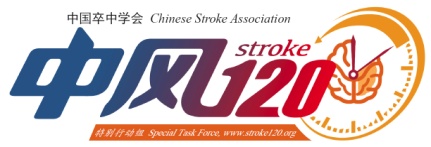 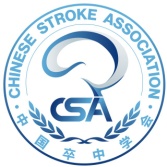 市级中风120特别行动组成立条件及流程为高效、专项推进中风120，降低卒中院前延误，2017-02-14中国卒中学会专门成立中风120特别行动组，成立以来，发展迅速，全国掀起推广中风120热潮。为了更有序开展卒中早期别快速行动的科普宣教，中国卒中学会中风120全国特别行动组向全国各市招募市级中风120特别行动组。中风120市级特别行动组成立的基本条件组长单位在本市具有较高的知名度、影响力和凝聚力，具备组织和协调本省各地区中风120的推广活动，为本地区中风120特别行动组成员单位提供必须的知识、技能培训，推广活动的必需条件和必要保障；并有能力整合当地政府、卫计委、急救中心、疾控中心、社区组织、电视、电台、网络等媒体，可以把中风120推广到最基层；    具备上述条件的组长单位提出申请发至中风120特别行动组邮箱（stroke120@qq.com），由特别行动组统一上报给学会备案讨论后，启动本省成员单位及中风120战士招募活动。组织招募>20家覆盖全省各地区的成员单位，成员单位由20名以上中风120战士组成。（报名表详见资料下载）市级特别行动组组织构架：拟好组长（1名）、副组长（5-8名）秘书长（1-2名）、秘书（3-5名）。愿意接受中国卒中学会以及中风120特别行动组的指导、建议以及统一管理。不得以中风120特别行动组的身份从事任何以赢利为目的的活动。考核标准：全市各成员单位组织中风120推广活动>2次/年，覆盖人群>200人/年；由专人负责上报活动照片及文字材料发给中风120邮箱（stroke120@qq.com）。不能如期完成考核者，名单将上报学会，讨论处理意见。中风120市级特别行动组成立的流程一般安排在卒中相关的大型会议的开幕式（播放中风120视频或方言版）中国卒中学会领导致辞（5分钟）启动仪式嘉宾：（彩球或激光等）卒中学会领导、中风120特别行动组组长赵静或刘仁玉、组长单位负责人及地方领导。由卒中学会领导和特别行动组组长（赵静或刘仁玉教授）进行组长单位和成员单位授牌。中风120项目具体介绍（20分钟）（中风120特别行动组组长赵静或刘仁玉）媒体采访（建议请当地的媒体参与，利用网络媒体的力量传播给更多的民众）证书及牌匾制作：成员单位牌匾由中风120特别行动组统一设计，由各市级组长单位负责制作（牌匾模式见资料下载）。组长、副组长、秘书长和秘书证书由特别行动组统一设计，由各市级组长单位负责制作（证书模式见资料下载）中风120战士证书由特别行动组统一设计，统一编号电子邮件发放给各地地方站负责人，自行下载打印。（电子证书模板见资料下载）